Air Masses Essential Question:  Why does the Earth experience weather? The movement of ______________ ______________;The movement of _______________.Definition:  A large dome of _______ which has similar ______________ and ______________ characteristics throughout.World Map:Where would you expect to find cold air masses?Warm air masses?North America Map:Where would you expect to find cold air masses?Warm air masses?All around the Earth, large __________ of air __________ around and constantly ___________ the weather.They are ____________ based on where they are coming FROM.Types of air masses:_____________ __________ (cP)_________, dry, and __________ airOriginates in Canada and ___________ Northern USResponsible for ___________, pleasant weather during the summerResponsible for _________ __________ snow around the Great Lakes in winter____________ ___________ (mP)Cool, ___________, and _________Originates over ____________ __________ of the northern Atlantic and __________ oceans and mainly influences Pacific Northwest and Northeast ______________ __________Warm, ___________, and ________Originates over ________ and affects the MidwestResponsible for _________, __________ summers and warm _______ winters ___________ __________Warm, __________, and __________Originates over southern Atlantic and Pacific Oceans; influences Pacific Southwest, Midwest, Northeast, and Southeast. (Influences Charlotte!!!)What type of weather would the following bring?Air Mass #1: Air Mass #2: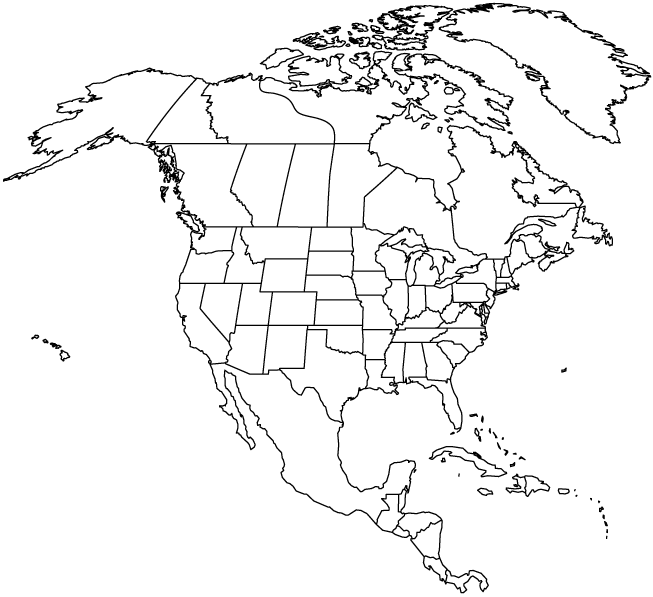 